Publicado en Barcleona el 26/01/2023 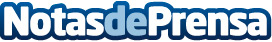 Vogel’s sigue a la vanguardia en soluciones audiovisuales en ISE 2023ISE es la feria internacional del sector audiovisual que se celebra por segundo año consecutivo en Fira Barcelona Gran Vía y Vogel's estará situado en el stand Q450 del Pabellón 3 del recinto ferial. Las gamas de soportes para suelo y pared RISE, SIGNATURE, MOMO de sobremesa y las soluciones para videowall de pequeño y gran formato serán las grandes protagonistas de la marca en el salón profesionalDatos de contacto:María José Vacas Roldán616078204Nota de prensa publicada en: https://www.notasdeprensa.es/vogel-s-sigue-a-la-vanguardia-en-soluciones Categorias: Imágen y sonido Televisión y Radio Consumo Hogar http://www.notasdeprensa.es